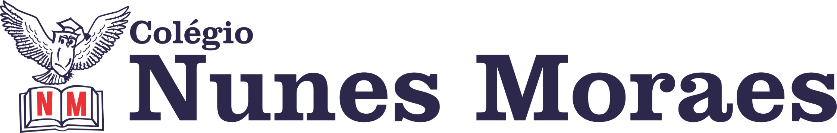 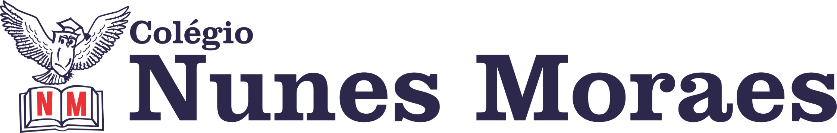 DIA: 04 DE MAIO DE 2020  - 5ªANO E.F1ª AULA: INGLÊS Capítulo 5Olá querido aluno!Hoje você vai estudar usando um roteiro de estudo. Mas o que é um roteiro de estudo? É um passo a passo pensado para te auxiliar a estudar o assunto da aula em vídeo de uma maneira mais organizada. Fique ligado!O roteiro a seguir é baseado no modelo de ensino a distância, em que você vai estudar usando seu livro de inglês, aula em vídeo e WhatsApp.Atividades do capítulo: Link da aula: https://www.youtube.com/watch?v=LqyexRRET9Y1. p. 52 e 53 Observe a imagem do Big Ben. Existem diversos MONUMENTS ao redor do mundo, inclusive no Brasil. • No boxe Sharing ideas, você deve observar a pergunta: Where’s Big Ben?- Responda utilizando o nome da COUNTRY que estudamos no Capítulo 4.- Pense agora sobre um MONUMENT que seja famoso em nosso país. 2. Na p. 54, iremos estudar sobre TIME• Quando queremos falar sobre horários, perguntamos: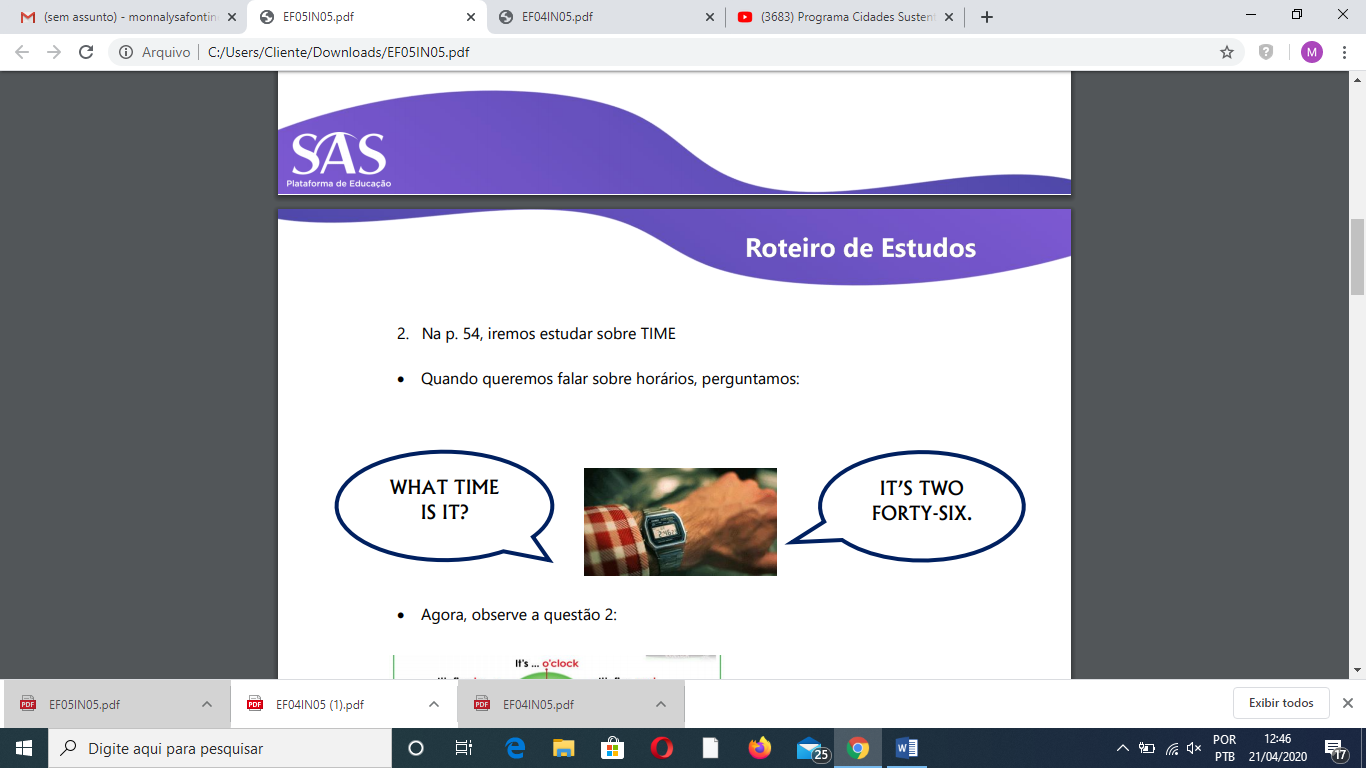 • Agora, observe a questão 2: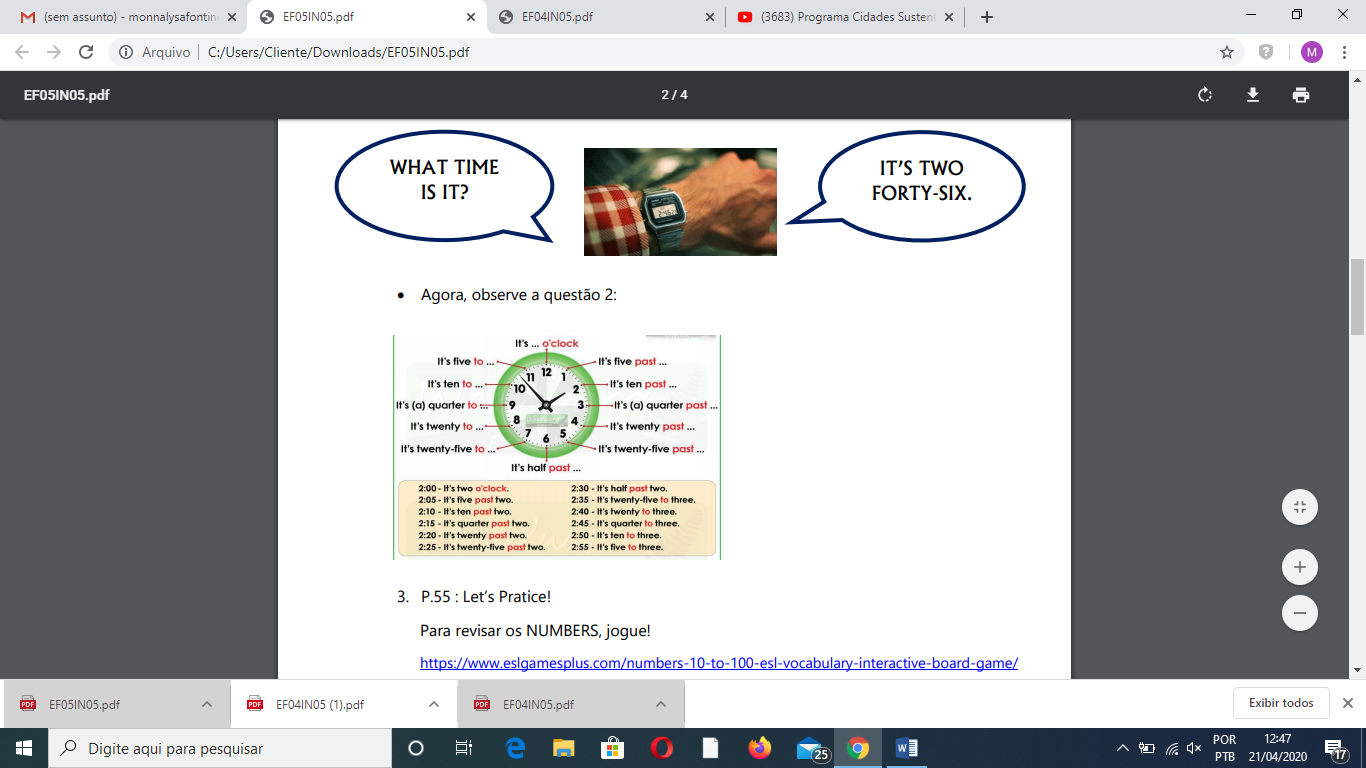 3. P.55 : Let’s Pratice!Para revisar os NUMBERS, jogue!https://www.eslgamesplus.com/numbers-10-to-100-esl-vocabulary-interactive-board-game/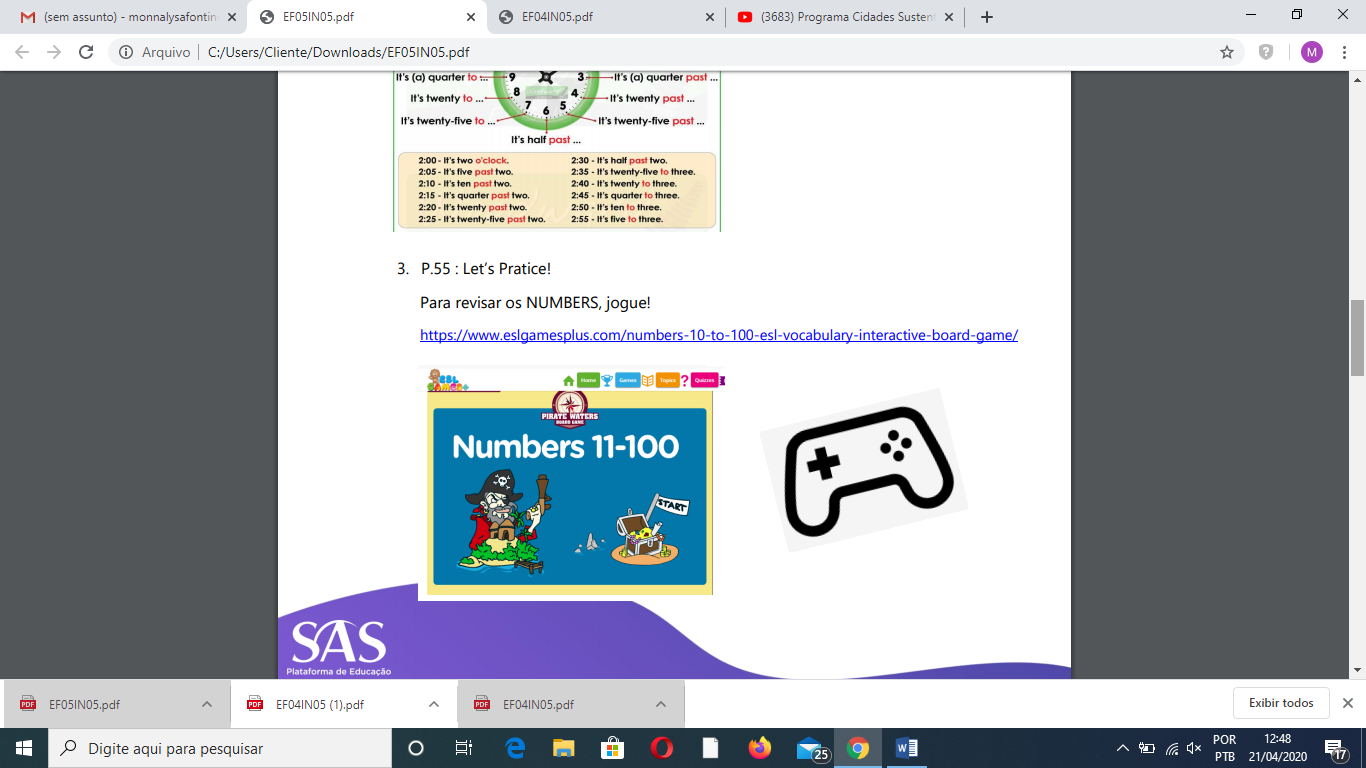 • Em seguida responda as questões 1 e 2.4. Para responder as págs. 56 e 57, que tal jogar TELLING THE TIME?https://www.gamestolearnenglish.com/telling-the-time/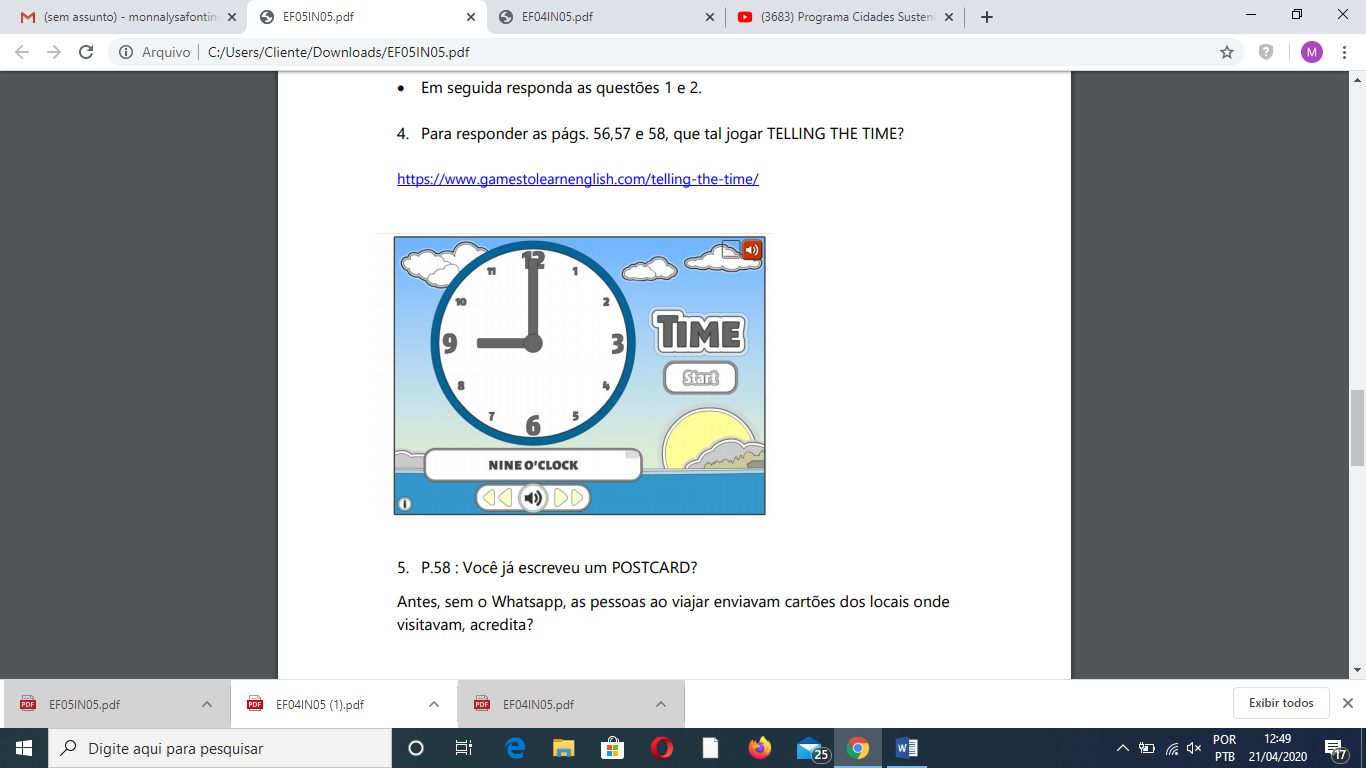 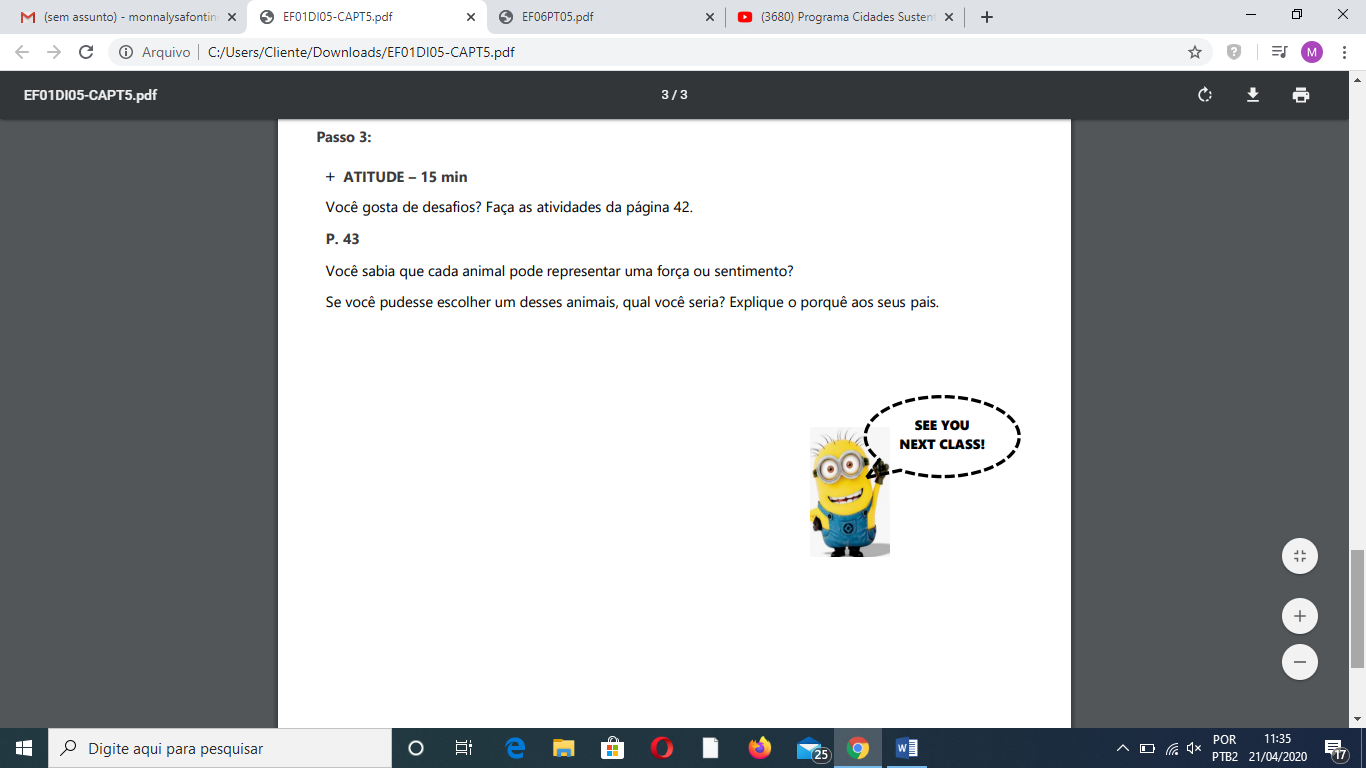 2ª AULA: AULA EXTRA Link da aula: https://youtu.be/aaWMzfBpYkE3ª AULA: PORTUGUÊS (TEXTO)Capítulo 5Link da aula: https://youtu.be/Qo7YGZfgaloOlá aluno!Hoje você vai estudar usando um roteiro de estudo. Mas o que é um roteiro de estudo?É um passo a passo pensado para te auxiliar a estudar o assunto da aula em vídeo de uma maneira mais organizada.Fique ligado!O roteiro a seguir é baseado no modelo de ensino a distância, em que você vai estudar usando seu material SAS, a aula em vídeo e WhatsApp.Passo 01 – Abertura do capítulo 5 “A brincadeira vai começar!” com apresentação dos jogos das imagens e orientações para a resolução em “Hora da leitura” das páginas 108 e 109.Passo 02 – Leitura do texto Jogo do Dicionário das páginas 110 e 111.Assistir o vídeo: “Conheça: Dixit” (02 minutos e 09 segundos) no link: https://www.youtube.com/watch?v=jHntU1GkAGg&t=19sPasso 03 – Explicação do “Entendendo o Texto” das páginas 112 a 115 (questões 01 a 12). Mandar pelo WhatsApp para o número: (85) 99276-4096 a foto da página 112 deste exercício resolvido.  Passo 04 – Atividade de casa: Livro de Língua Portuguesa página 131. Mandar pelo WhatsApp a foto da questão 01 resolvida. Sugestão: Fazer a questão 02 no caderno de desenho.Passo 05 – Fazer a correção da atividade das páginas 112 a 115 pelo gabarito no site da escola. ▪ Recurso: Livro de Língua Portuguesa | Páginas: 108 a 115 + sugestão de vídeo.